ЧЕРКАСЬКА МІСЬКА РАДА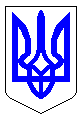 ЧЕРКАСЬКА МІСЬКА РАДАВИКОНАВЧИЙ КОМІТЕТРІШЕННЯВід 09.04.2019 № 405Про доручення анулювати паспорти прив’язки тимчасових споруд ФОП Шаповалову А. С. по вул. Академіка Корольова,біля будинку №14Враховуючи доручення міського голови від 12.09.2018 №189 щодо анулювання паспортів прив’язки тимчасових споруд та акт перевірки від 21.03.2019 управління інспектування Черкаської міської ради, керуючись п. 2.27, п. 2.30. наказу Міністерства регіонального розвитку, будівництва та житлово-комунального господарства України від 21.10.2011 №244 «Про затвердження Порядку розміщення тимчасових споруд для провадження підприємницької діяльності», на підставі ст.26, ст.59 Закону України «Про місцеве самоврядування в Україні», виконавчий комітет Черкаської міської радиВИРІШИВ:1. Доручити управлінню планування та архітектури департаменту архітектури та містобудування Черкаської міської ради анулювати паспорти прив’язки тимчасових споруд для провадження підприємницької діяльності (далі – ТС) фізичній особі-підприємцю Шаповалову Андрію Станіславовичу №722 та 723 від 21.11.2017 по вул. Академіка Корольова, біля будинку №14, з підстави невстановлення ТС протягом 6 місяців з дати отримання паспорту прив’язки.2. Управлінню планування та архітектури департаменту архітектури та містобудування Черкаської міської ради:2.1. Анулювати паспорти прив’язки ТС ФОП Шаповалову А. С. №722 та 723 від 21.11.2017 по вул. Академіка Корольова, біля будинку №14. 2.2. Внести інформацію щодо анулювання паспортів прив’язки ТС, зазначених в пункті 1 цього рішення до містобудівного кадастру.3. Контроль за виконанням рішення покласти на директора департаменту архітектури та містобудування Савіна А.О.Міський голова 						      	         А. В. Бондаренко